____________ГОРОДСКОЙ СОВЕТ ДЕПУТАТОВ  МУНИЦИПАЛЬНОГО ОБРАЗОВАНИЯ «ГОРОД НАЗРАНЬ»РЕШЕНИЕ № 12/48-4                                                                                 от 22 июля  2020 г.О внесении изменений в структуру Администрации г.НазраньВ соответствии с пунктом 8  статьи 37 Федерального закона от 6 октября 2003 года №131-ФЗ «Об общих принципах организации местного самоуправления в Российской Федерации» и письма Администрации г. Назрань от 13.07.2020г. №1663-ОБ, Городской совет депутатов муниципального образования «Городской округ город Назрань»  решил: 1.Внести изменения в  структуру Администрации г.Назрань, утвержденную  Решением  Городского совета депутатов от 2 октября  2019 г. № 2/8-4 (приложение) .2. Опубликовать (обнародовать) настоящее Решение в средствах массовой информации. 4. Контроль за исполнением настоящего решения возложить на заместителя председателя Городского совета Хамхоева А-Х.И.Глава г. Назрань 	У.Х. ЕвлоевПредседатель Городского совета                                     Ю.Д. Богатырев__                 РЕСПУБЛИКА    ИНГУШЕТИЯ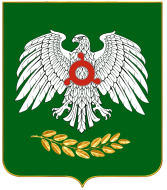     ГIАЛГIАЙ    РЕСПУБЛИКА